                    Телефон доверия.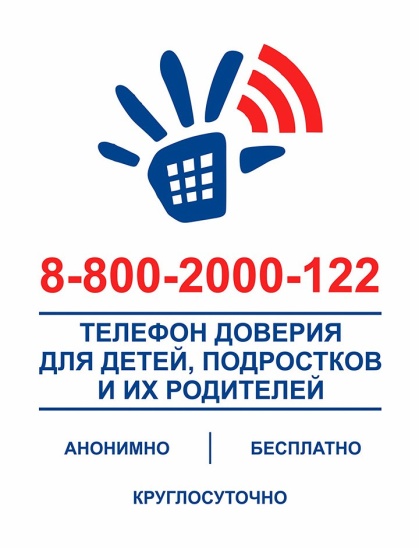      17 мая празднуется Международный день телефона доверия. Но все ли знают,что это такое и для чего он нужен?       Первый телефон доверия появился в 1953 году как помощь людям в кризисном состоянии, в том числе как профилактика суицидов. Англичанин Чад Вара напечатал в газете свой номер телефона и предложил звонить людям в любое время, если в их жизни возникают сложности, с которыми они сами не в состоянии справиться: когда они одиноки, растеряны или думают о том, чтобы покончить с жизнью. Он и не предполагал, что на него обрушится лавина звонков. Несколько дней он справлялся с хлынувшими обращениями сам. Главное, что он понял за это время, – все звонившие, прежде всего, нуждались в дружеской помощи. Вскоре он пришел к выводу, что в одиночку ему с этим делом не справиться, и стал искать добровольных помощников. Теперь они все вместе отвечали на звонки. Так родилось всемирное движение людей, оказывающих помощь другим людям по телефону. Сейчас в мире существует целая сеть служб экстренной помощи по телефону. Это популярный и широко известный вид профессиональной психологической помощи. Помощь оказывается бесплатно, анонимно (никому не сообщается, кто звонил и зачем). По каким причинам люди обращаются в службу телефона доверия?     В жизни каждого человека есть проблемы. Они связанные с отношениями между сверстниками, либо между родителями. И в эти моменты мы не знаем как себя повести. Либо согласиться и уступить или спорить и отстаивать свою позицию. Мы ещё не прожили всю жизнь, чтобы спорить на эту тему, но из-за стресса некоторые спорят. Каков выход из этой ситуации? Можно оставить всё как есть, но можно обратиться в службу “Телефон доверия” и обсудить накопившиеся проблемы. Что собственно и делают все дети, которые не знают, как поступить в той или иной ситуации. Какие же могут быть ситуации? -Проблемы с учителями-Непростые отношения с родителями-Не могу найти общего языка со сверстниками-Плохие отметки в школе-Первая любовь-Оценка своего внешнего вида: лица, фигуры, физических данных-Конфликты и разводы в семье-Я «изгой» в школе-Кошмарные сны-Непростые отношения с любимым человекомИ многие другие ситуации. По каким вопросам можно обратиться к специалисту на «Детский телефон доверия»?+Когда не знаешь, как вести себя в тех или иных ситуациях.+Очень нравится девочка или мальчик и Ты не знаешь, как привлечь ее (его) внимание.+Произошел конфликт с кем-то из старших и в связи с этим тревога не покидает Тебя.+В школе проблема с учителями.+Родители не понимают и Ты не знаешь, как себя с ними вести и заслужить их уважение и понимание.+Ссора с другом (подругой).+Обидели в школе (на улице, дома).+Когда больше не хочется никого видеть и ни с кем общаться.+Друг курит (употребляет алкоголь или наркотики); как помочь ему избавиться от этой зависимости? К кому обратиться за помощью?+Ты попал в безвыходную ситуацию.+Какую профессию выбрать и кем стать в будущем?«Как устроен Телефон Доверия?На телефонах доверия работают специально обученные специалисты – психологи. На некоторых Телефонах доверия могут работать даже прошедшие специальное обучение подростки – туда звонят те ребята, которым проще поговорить о наболевшем со сверстником, чем со взрослым.- Телефон Доверия дает возможность человеку, переживающему какие-либо трудности, получить поддержку, быть понятым и принятым, разобраться в сложной для него ситуации в более спокойной обстановке и решиться на конкретные шаги.- Телефон доверия открыт для каждого человека. Не важен возраст, национальность, состояние здоровья звонящего. Любой человек имеет право быть принятым, выслушанным и получить помощь.- Человек может поделиться с консультантом Телефона Доверия любой беспокоящей его проблемой.- Помощь на Телефоне Доверия всегда анонимна. Если не хотят, позвонивший и консультант могут не сообщать свою фамилию, адрес и другие данные. Достаточно просто назвать свое или вымышленное имя для удобства общения.- Обращаясь на Телефон Доверия, человек может получить интересующую его информацию- Каждый Телефон Доверия работает в своем определенном режиме – круглосуточно или по расписанию.Не бойтесь делиться своими проблемами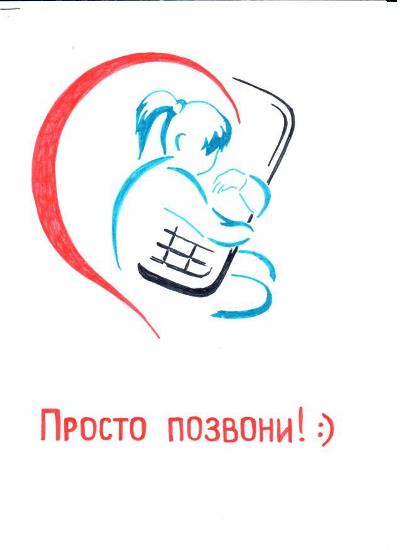 